Publicado en Madrid el 30/09/2020 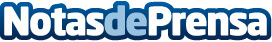 UGROUND obtiene las certificaciones  ISO 9001 e ISO 27701 Ha recibido los certificados ISO 9001:2015 por su Sistema de Gestión de la Calidad e ISO/IEC 27701 por su Gestión de Información de PrivacidadDatos de contacto:Lmf625069278Nota de prensa publicada en: https://www.notasdeprensa.es/uground-obtiene-las-certificaciones-iso-9001-e Categorias: Marketing Emprendedores E-Commerce Recursos humanos http://www.notasdeprensa.es